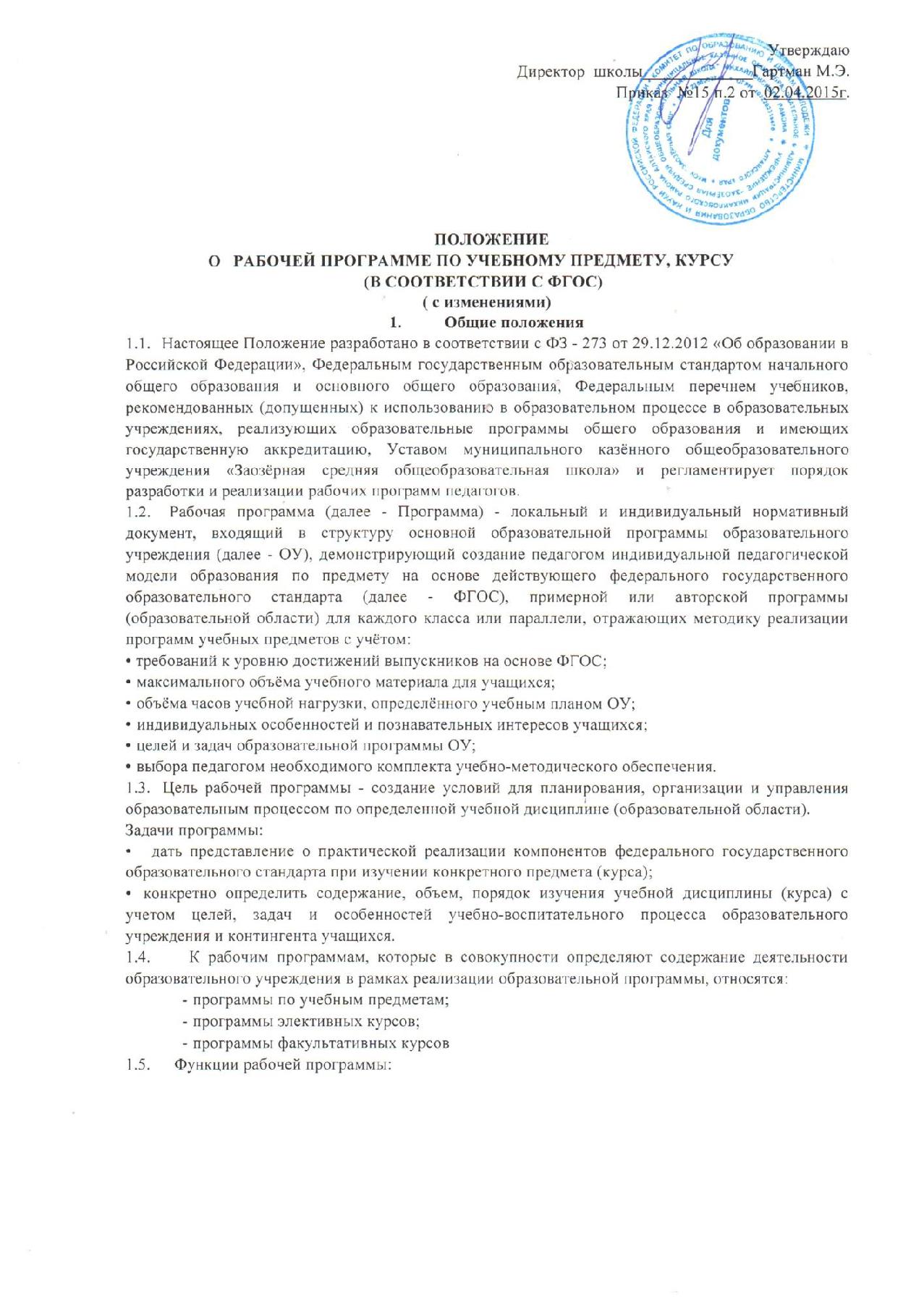 нормативная — рабочая программа является документом, обязательным для выполнения в полном объѐме;целеполагание — рабочая программа определяет ценности и цели, ради достижения которых она введена в ту или иную образовательную область;содержательная — рабочая программа фиксирует состав учебных элементов, подлежащих усвоению учащимися, а также степень их трудности;процессуальная — рабочая программа определяет логическую последовательность усвоения элементов содержания, организационные формы и методы, средства и условия обучения;оценочная — рабочая программа выявляет уровни усвоения элементов содержания, объекты контроля и критерии оценки уровня обученности учащихся.1.6. Количество часов, отводимых на реализацию рабочей программы, должно соответствовать учебному плану ОУ.Технология разработки рабочей программы2.1. Рабочая программа составляется учителем - предметником, педагогом дополнительного образования по определенному учебному предмету или курсу (элективному, факультативному, курсу внеурочной деятельности) на учебный год.2.2. Проектирование содержания образования на уровне отдельного учебного предмета (курса) осуществляется индивидуально каждым педагогом в соответствии с уровнем его профессионального мастерства и авторским видением дисциплины (образовательной области).2.3. Допускается разработка Программы коллективом педагогов одного предметного методического объединения.2.4. Рабочая программа составляется ежегодно.Ответственность образовательного учреждения и автора - составителя рабочей программы3.1. В соответствии с ФЗ - 273 от 29.12.2012 «Об образовании в Российской Федерации» (ст. 32) образовательное учреждение несѐт ответственность за реализацию не в полном объѐме образовательных программ согласно учебному плану и графику учебного процесса.3.2. Учитель — автор-составитель при разработке рабочей программы должен учитывать требования федерального государственного образовательного стандарта.Структура рабочей программы4.1. При составлении рабочей программы учитываются такие факторы как: целевые ориентиры и ценностные основания деятельности ОУ, состояние здоровья учащихся, уровень их способностей, характер учебной мотивации, качество учебных достижений, образовательные потреб ности, педагогические возможности педагога, состояние учебно методического и материально-технического обеспечения ОУ.4.2. Рабочая программа включает следующие структурные элементы:Титульный лист Планируемые предметные результаты освоения конкретного учебного предмета, курса Содержание учебного предмета, курса с указанием форм организации учебных занятий, основных видов учебной деятельности Календарно-тематическое планирование с указанием количества часов отводимых на освоение каждой темы Лист корректировки4.3. Содержание Рабочей программы учебного предмета:4.4. Содержание Рабочей программы курса внеурочной образовательной деятельности:Оформление рабочей программы5.1. Текст набирается в редакторе Word for Windows шрифтом Times New Roman, кегль 12-14, межстрочный интервал одинарный, листы формата А4. Таблицы вставляются непосредственно в текст.5.2. Рабочая программа составляется в двух экземплярах: один хранится у учителя, второй сдается заместителю директора по УВР, курирующему данного педагога, предмет, курс, направление деятельности, в печатном варианте и в электронном виде.Экспертиза учебной программы6.1. Внутреннее рецензирование: педагог-составитель программы, представляет разработанную им программу на заседание методического объединения. Коллеги рассматривают рабочую программу, при необходимости вносят поправки, коррективы.6.2. При несоответствии Программы установленным данным Положением требованиям, руководитель методического объединения накладывает резолюцию о необходимости доработки с указанием конкретного срока исполнения.6.3. Рассмотренная на заседании методического объединения, кафедры и согласованная с заместителем директора по учебной работе программа утверждается директором школы.Утверждение рабочей программы7.1. Рабочая программа утверждается ежегодно в начале учебного года (до 01 сентября текущего года) приказом директора ОУ.7.2 Рассмотренная на заседании методического объединения и согласованная с заместителем директора по учебной работе программа утверждается приказом директора школы.7.3. Все изменения, дополнения, вносимые педагогом в Программу в течение учебного года, должны быть зафиксированы на листе коррекции и согласованы с заместителем директора, курирующим данного педагога, предмет, курс, направление деятельности и пр.Делопроизводство8.1. Администрация школы осуществляет систематический контроль за выполнением рабочих программ, их практической части, соответствием записей в классном журнале содержанию рабочих программ по итогам учебного периода (полугодие, год).8.2.	В случае невыполнения рабочей программы учитель фиксирует необходимую информацию влисте корректировки. (Приложение 4).8.3. Учитель несет ответственность за выполнение рабочей программы.8.4. Итоги проверки рабочих программ подводятся на административном совещании.Приложения:Приложение № 1: «Образец титульного листа» (начальное общее образование)Приложение № 2: «Образец титульного листа» (основное общее образование)Приложение № 3: «Календарно - тематическое планирование»Приложение № 4: «Лист корректировки»ПРИЛОЖЕНИЕ 1муниципальное казённое общеобразовательное учреждение«Заозёрная средняя общеобразовательная школа» «Рассмотрено и согласовано»                                   «Утверждаю»на заседании ШМО                                                      приказ №____ от _______Протокол №____ от ______                                         Директор школы:Рук. ШМО____                                                             ________Гартман М.Э.«___»_________20__г.             	                           «___»_________20___г.                                      Рабочая программа начального общего образования по ____________________________(предмет)на 20___– 20___ учебный год ______ классразработана на основе (авторская программа, указать Ф.И.О. автора, издательство, год издания)Составитель: ___________________________Ф.И.О., должность, категория учительс.Михайловское, 20___ПРИЛОЖЕНИЕ 2муниципальное казённое общеобразовательное учреждение«Заозёрная средняя общеобразовательная школа» «Рассмотрено и согласовано»                                   «Утверждаю»на заседании ШМО                                                      приказ №____ от _______Протокол №____ от ______                                         Директор школы:Рук. ШМО____                                                             ________Гартман М.Э.«___»_________20__г.             	                           «___»_________20___г.                                      Рабочая программа основного общего образования по ____________________________(предмет)на 20___– 20___ учебный год ______ классразработана на основе (авторская программа, указать Ф.И.О. автора, издательство, год издания)Составитель: ___________________________Ф.И.О., должность, категория учительс.Михайловское, 20___ПРИЛОЖЕНИЕ 3Календарно – тематическое планирование.ПРИЛОЖЕНИЕ 4Лист внесения изменений и дополненийРазделы Рабочей программыСодержание разделов Рабочей программыСодержание разделов Рабочей программыСодержание разделов Рабочей программыСодержание разделов Рабочей программыСодержание разделов Рабочей программыСодержание разделов Рабочей программыСодержание разделов Рабочей программыСодержание разделов Рабочей программыСодержание разделов Рабочей программыСодержание разделов Рабочей программыСодержание разделов Рабочей программыСодержание разделов Рабочей программыСодержание разделов Рабочей программыСодержание разделов Рабочей программыСодержание разделов Рабочей программыСодержание разделов Рабочей программыСодержание разделов Рабочей программыСодержание разделов Рабочей программыТитульный лист-полное наименование учредителя образовательного учреждения;полное наименование учредителя образовательного учреждения;полное наименование учредителя образовательного учреждения;полное наименование учредителя образовательного учреждения;полное наименование учредителя образовательного учреждения;полное наименование учредителя образовательного учреждения;полное наименование учредителя образовательного учреждения;полное наименование учредителя образовательного учреждения;полное наименование учредителя образовательного учреждения;полное наименование учредителя образовательного учреждения;полное наименование учредителя образовательного учреждения;полное наименование учредителя образовательного учреждения;полное наименование учредителя образовательного учреждения;полное наименование учредителя образовательного учреждения;полное наименование учредителя образовательного учреждения;полное наименование учредителя образовательного учреждения;полное наименование учредителя образовательного учреждения;полное наименование учредителя образовательного учреждения;полное наименование учредителя образовательного учреждения;полное наименование учредителя образовательного учреждения;полное наименование учредителя образовательного учреждения;полное наименование учредителя образовательного учреждения;полное наименование учредителя образовательного учреждения;-полноеполноенаименованиенаименованиенаименованиенаименованиеобразовательногообразовательногообразовательногообразовательногообразовательногообразовательногоучрежденияучрежденияучрежденияучрежденияучрежденияучрежденияввсоответствии с Уставом .соответствии с Уставом .соответствии с Уставом .соответствии с Уставом .соответствии с Уставом .соответствии с Уставом .соответствии с Уставом .-  гриф   рассмотрения   программы   на   заседании   методического-  гриф   рассмотрения   программы   на   заседании   методического-  гриф   рассмотрения   программы   на   заседании   методического-  гриф   рассмотрения   программы   на   заседании   методического-  гриф   рассмотрения   программы   на   заседании   методического-  гриф   рассмотрения   программы   на   заседании   методического-  гриф   рассмотрения   программы   на   заседании   методического-  гриф   рассмотрения   программы   на   заседании   методического-  гриф   рассмотрения   программы   на   заседании   методического-  гриф   рассмотрения   программы   на   заседании   методического-  гриф   рассмотрения   программы   на   заседании   методического-  гриф   рассмотрения   программы   на   заседании   методического-  гриф   рассмотрения   программы   на   заседании   методического-  гриф   рассмотрения   программы   на   заседании   методического-  гриф   рассмотрения   программы   на   заседании   методического-  гриф   рассмотрения   программы   на   заседании   методического-  гриф   рассмотрения   программы   на   заседании   методического-  гриф   рассмотрения   программы   на   заседании   методического-  гриф   рассмотрения   программы   на   заседании   методического-  гриф   рассмотрения   программы   на   заседании   методического-  гриф   рассмотрения   программы   на   заседании   методического-  гриф   рассмотрения   программы   на   заседании   методического-  гриф   рассмотрения   программы   на   заседании   методического-  гриф   рассмотрения   программы   на   заседании   методическогообъединенияобъединенияобъединенияучителейучителейучителейучителейобразовательногообразовательногообразовательногообразовательногообразовательногообразовательногообразовательногообразовательногообразовательногоучрежденияучрежденияучрежденияучрежденияучрежденияучреждения(или(илимуниципальным методическим объединением учителей) с указаниеммуниципальным методическим объединением учителей) с указаниеммуниципальным методическим объединением учителей) с указаниеммуниципальным методическим объединением учителей) с указаниеммуниципальным методическим объединением учителей) с указаниеммуниципальным методическим объединением учителей) с указаниеммуниципальным методическим объединением учителей) с указаниеммуниципальным методическим объединением учителей) с указаниеммуниципальным методическим объединением учителей) с указаниеммуниципальным методическим объединением учителей) с указаниеммуниципальным методическим объединением учителей) с указаниеммуниципальным методическим объединением учителей) с указаниеммуниципальным методическим объединением учителей) с указаниеммуниципальным методическим объединением учителей) с указаниеммуниципальным методическим объединением учителей) с указаниеммуниципальным методическим объединением учителей) с указаниеммуниципальным методическим объединением учителей) с указаниеммуниципальным методическим объединением учителей) с указаниеммуниципальным методическим объединением учителей) с указаниеммуниципальным методическим объединением учителей) с указаниеммуниципальным методическим объединением учителей) с указаниеммуниципальным методическим объединением учителей) с указаниеммуниципальным методическим объединением учителей) с указаниеммуниципальным методическим объединением учителей) с указаниемдаты и номера протокола заседания;даты и номера протокола заседания;даты и номера протокола заседания;даты и номера протокола заседания;даты и номера протокола заседания;даты и номера протокола заседания;даты и номера протокола заседания;даты и номера протокола заседания;даты и номера протокола заседания;даты и номера протокола заседания;даты и номера протокола заседания;- гриф согласования программы с заместителем директора по УВР;- гриф согласования программы с заместителем директора по УВР;- гриф согласования программы с заместителем директора по УВР;- гриф согласования программы с заместителем директора по УВР;- гриф согласования программы с заместителем директора по УВР;- гриф согласования программы с заместителем директора по УВР;- гриф согласования программы с заместителем директора по УВР;- гриф согласования программы с заместителем директора по УВР;- гриф согласования программы с заместителем директора по УВР;- гриф согласования программы с заместителем директора по УВР;- гриф согласования программы с заместителем директора по УВР;- гриф согласования программы с заместителем директора по УВР;- гриф согласования программы с заместителем директора по УВР;- гриф согласования программы с заместителем директора по УВР;- гриф согласования программы с заместителем директора по УВР;- гриф согласования программы с заместителем директора по УВР;- гриф согласования программы с заместителем директора по УВР;- гриф согласования программы с заместителем директора по УВР;- гриф согласования программы с заместителем директора по УВР;- гриф согласования программы с заместителем директора по УВР;- гриф согласования программы с заместителем директора по УВР;- гриф согласования программы с заместителем директора по УВР;- гриф согласования программы с заместителем директора по УВР;- гриф согласования программы с заместителем директора по УВР;-гриф утверждения программы руководителем образовательногогриф утверждения программы руководителем образовательногогриф утверждения программы руководителем образовательногогриф утверждения программы руководителем образовательногогриф утверждения программы руководителем образовательногогриф утверждения программы руководителем образовательногогриф утверждения программы руководителем образовательногогриф утверждения программы руководителем образовательногогриф утверждения программы руководителем образовательногогриф утверждения программы руководителем образовательногогриф утверждения программы руководителем образовательногогриф утверждения программы руководителем образовательногогриф утверждения программы руководителем образовательногогриф утверждения программы руководителем образовательногогриф утверждения программы руководителем образовательногогриф утверждения программы руководителем образовательногогриф утверждения программы руководителем образовательногогриф утверждения программы руководителем образовательногогриф утверждения программы руководителем образовательногогриф утверждения программы руководителем образовательногогриф утверждения программы руководителем образовательногогриф утверждения программы руководителем образовательногогриф утверждения программы руководителем образовательногоучреждения с указанием даты и номера приказа;учреждения с указанием даты и номера приказа;учреждения с указанием даты и номера приказа;учреждения с указанием даты и номера приказа;учреждения с указанием даты и номера приказа;учреждения с указанием даты и номера приказа;учреждения с указанием даты и номера приказа;учреждения с указанием даты и номера приказа;учреждения с указанием даты и номера приказа;учреждения с указанием даты и номера приказа;учреждения с указанием даты и номера приказа;учреждения с указанием даты и номера приказа;учреждения с указанием даты и номера приказа;учреждения с указанием даты и номера приказа;учреждения с указанием даты и номера приказа;учреждения с указанием даты и номера приказа;-  наименование   учебного   предмета,   для   изучения   которого-  наименование   учебного   предмета,   для   изучения   которого-  наименование   учебного   предмета,   для   изучения   которого-  наименование   учебного   предмета,   для   изучения   которого-  наименование   учебного   предмета,   для   изучения   которого-  наименование   учебного   предмета,   для   изучения   которого-  наименование   учебного   предмета,   для   изучения   которого-  наименование   учебного   предмета,   для   изучения   которого-  наименование   учебного   предмета,   для   изучения   которого-  наименование   учебного   предмета,   для   изучения   которого-  наименование   учебного   предмета,   для   изучения   которого-  наименование   учебного   предмета,   для   изучения   которого-  наименование   учебного   предмета,   для   изучения   которого-  наименование   учебного   предмета,   для   изучения   которого-  наименование   учебного   предмета,   для   изучения   которого-  наименование   учебного   предмета,   для   изучения   которого-  наименование   учебного   предмета,   для   изучения   которого-  наименование   учебного   предмета,   для   изучения   которого-  наименование   учебного   предмета,   для   изучения   которого-  наименование   учебного   предмета,   для   изучения   которого-  наименование   учебного   предмета,   для   изучения   которого-  наименование   учебного   предмета,   для   изучения   которого-  наименование   учебного   предмета,   для   изучения   которого-  наименование   учебного   предмета,   для   изучения   которогоразработана программа;разработана программа;разработана программа;разработана программа;разработана программа;разработана программа;разработана программа;-  образовательная область, включающая данный учебный предмет;-  образовательная область, включающая данный учебный предмет;-  образовательная область, включающая данный учебный предмет;-  образовательная область, включающая данный учебный предмет;-  образовательная область, включающая данный учебный предмет;-  образовательная область, включающая данный учебный предмет;-  образовательная область, включающая данный учебный предмет;-  образовательная область, включающая данный учебный предмет;-  образовательная область, включающая данный учебный предмет;-  образовательная область, включающая данный учебный предмет;-  образовательная область, включающая данный учебный предмет;-  образовательная область, включающая данный учебный предмет;-  образовательная область, включающая данный учебный предмет;-  образовательная область, включающая данный учебный предмет;-  образовательная область, включающая данный учебный предмет;-  образовательная область, включающая данный учебный предмет;-  образовательная область, включающая данный учебный предмет;-  образовательная область, включающая данный учебный предмет;-  образовательная область, включающая данный учебный предмет;-  образовательная область, включающая данный учебный предмет;-  образовательная область, включающая данный учебный предмет;-  образовательная область, включающая данный учебный предмет;-  образовательная область, включающая данный учебный предмет;-  образовательная область, включающая данный учебный предмет;- указание ступени и класса, на которой изучается предмет;- указание ступени и класса, на которой изучается предмет;- указание ступени и класса, на которой изучается предмет;- указание ступени и класса, на которой изучается предмет;- указание ступени и класса, на которой изучается предмет;- указание ступени и класса, на которой изучается предмет;- указание ступени и класса, на которой изучается предмет;- указание ступени и класса, на которой изучается предмет;- указание ступени и класса, на которой изучается предмет;- указание ступени и класса, на которой изучается предмет;- указание ступени и класса, на которой изучается предмет;- указание ступени и класса, на которой изучается предмет;- указание ступени и класса, на которой изучается предмет;- указание ступени и класса, на которой изучается предмет;- указание ступени и класса, на которой изучается предмет;- указание ступени и класса, на которой изучается предмет;- указание ступени и класса, на которой изучается предмет;- указание ступени и класса, на которой изучается предмет;- указание ступени и класса, на которой изучается предмет;- указание ступени и класса, на которой изучается предмет;- указание ступени и класса, на которой изучается предмет;- сроки реализации программы;- сроки реализации программы;- сроки реализации программы;- сроки реализации программы;- сроки реализации программы;- сроки реализации программы;- сроки реализации программы;- сроки реализации программы;- сроки реализации программы;- сроки реализации программы;-фамилия, имя, отчество педагога, разработавшего данную рабочуюфамилия, имя, отчество педагога, разработавшего данную рабочуюфамилия, имя, отчество педагога, разработавшего данную рабочуюфамилия, имя, отчество педагога, разработавшего данную рабочуюфамилия, имя, отчество педагога, разработавшего данную рабочуюфамилия, имя, отчество педагога, разработавшего данную рабочуюфамилия, имя, отчество педагога, разработавшего данную рабочуюфамилия, имя, отчество педагога, разработавшего данную рабочуюфамилия, имя, отчество педагога, разработавшего данную рабочуюфамилия, имя, отчество педагога, разработавшего данную рабочуюфамилия, имя, отчество педагога, разработавшего данную рабочуюфамилия, имя, отчество педагога, разработавшего данную рабочуюфамилия, имя, отчество педагога, разработавшего данную рабочуюфамилия, имя, отчество педагога, разработавшего данную рабочуюфамилия, имя, отчество педагога, разработавшего данную рабочуюфамилия, имя, отчество педагога, разработавшего данную рабочуюфамилия, имя, отчество педагога, разработавшего данную рабочуюфамилия, имя, отчество педагога, разработавшего данную рабочуюфамилия, имя, отчество педагога, разработавшего данную рабочуюфамилия, имя, отчество педагога, разработавшего данную рабочуюфамилия, имя, отчество педагога, разработавшего данную рабочуюфамилия, имя, отчество педагога, разработавшего данную рабочуюфамилия, имя, отчество педагога, разработавшего данную рабочуюпрограмму с указанием специализации и квалификации;программу с указанием специализации и квалификации;программу с указанием специализации и квалификации;программу с указанием специализации и квалификации;программу с указанием специализации и квалификации;программу с указанием специализации и квалификации;программу с указанием специализации и квалификации;программу с указанием специализации и квалификации;программу с указанием специализации и квалификации;программу с указанием специализации и квалификации;программу с указанием специализации и квалификации;программу с указанием специализации и квалификации;программу с указанием специализации и квалификации;программу с указанием специализации и квалификации;программу с указанием специализации и квалификации;программу с указанием специализации и квалификации;программу с указанием специализации и квалификации;программу с указанием специализации и квалификации;программу с указанием специализации и квалификации;программу с указанием специализации и квалификации;программу с указанием специализации и квалификации;- наименование города;- наименование города;- наименование города;- наименование города;- наименование города;- наименование города;- наименование города;- год составления программы. ( ПРИЛОЖЕНИЕ1, 2)- год составления программы. ( ПРИЛОЖЕНИЕ1, 2)- год составления программы. ( ПРИЛОЖЕНИЕ1, 2)- год составления программы. ( ПРИЛОЖЕНИЕ1, 2)- год составления программы. ( ПРИЛОЖЕНИЕ1, 2)- год составления программы. ( ПРИЛОЖЕНИЕ1, 2)- год составления программы. ( ПРИЛОЖЕНИЕ1, 2)- год составления программы. ( ПРИЛОЖЕНИЕ1, 2)- год составления программы. ( ПРИЛОЖЕНИЕ1, 2)- год составления программы. ( ПРИЛОЖЕНИЕ1, 2)- год составления программы. ( ПРИЛОЖЕНИЕ1, 2)- год составления программы. ( ПРИЛОЖЕНИЕ1, 2)- год составления программы. ( ПРИЛОЖЕНИЕ1, 2)- год составления программы. ( ПРИЛОЖЕНИЕ1, 2)- год составления программы. ( ПРИЛОЖЕНИЕ1, 2)- год составления программы. ( ПРИЛОЖЕНИЕ1, 2)- год составления программы. ( ПРИЛОЖЕНИЕ1, 2)- год составления программы. ( ПРИЛОЖЕНИЕ1, 2)- год составления программы. ( ПРИЛОЖЕНИЕ1, 2)- год составления программы. ( ПРИЛОЖЕНИЕ1, 2)- год составления программы. ( ПРИЛОЖЕНИЕ1, 2)Планируемые результаты- подробное описание базовых личностных, метапредметных и- подробное описание базовых личностных, метапредметных и- подробное описание базовых личностных, метапредметных и- подробное описание базовых личностных, метапредметных и- подробное описание базовых личностных, метапредметных и- подробное описание базовых личностных, метапредметных и- подробное описание базовых личностных, метапредметных и- подробное описание базовых личностных, метапредметных и- подробное описание базовых личностных, метапредметных и- подробное описание базовых личностных, метапредметных и- подробное описание базовых личностных, метапредметных и- подробное описание базовых личностных, метапредметных и- подробное описание базовых личностных, метапредметных и- подробное описание базовых личностных, метапредметных и- подробное описание базовых личностных, метапредметных и- подробное описание базовых личностных, метапредметных и- подробное описание базовых личностных, метапредметных и- подробное описание базовых личностных, метапредметных и- подробное описание базовых личностных, метапредметных и- подробное описание базовых личностных, метапредметных и- подробное описание базовых личностных, метапредметных и- подробное описание базовых личностных, метапредметных и- подробное описание базовых личностных, метапредметных и- подробное описание базовых личностных, метапредметных ипредметных результатов( «Ученик научится»)предметных результатов( «Ученик научится»)предметных результатов( «Ученик научится»)предметных результатов( «Ученик научится»)предметных результатов( «Ученик научится»)предметных результатов( «Ученик научится»)предметных результатов( «Ученик научится»)предметных результатов( «Ученик научится»)предметных результатов( «Ученик научится»)предметных результатов( «Ученик научится»)предметных результатов( «Ученик научится»)предметных результатов( «Ученик научится»)предметных результатов( «Ученик научится»)предметных результатов( «Ученик научится»)предметных результатов( «Ученик научится»)-   подробное описание повышенного уровня усвоения личностных,-   подробное описание повышенного уровня усвоения личностных,-   подробное описание повышенного уровня усвоения личностных,-   подробное описание повышенного уровня усвоения личностных,-   подробное описание повышенного уровня усвоения личностных,-   подробное описание повышенного уровня усвоения личностных,-   подробное описание повышенного уровня усвоения личностных,-   подробное описание повышенного уровня усвоения личностных,-   подробное описание повышенного уровня усвоения личностных,-   подробное описание повышенного уровня усвоения личностных,-   подробное описание повышенного уровня усвоения личностных,-   подробное описание повышенного уровня усвоения личностных,-   подробное описание повышенного уровня усвоения личностных,-   подробное описание повышенного уровня усвоения личностных,-   подробное описание повышенного уровня усвоения личностных,-   подробное описание повышенного уровня усвоения личностных,-   подробное описание повышенного уровня усвоения личностных,-   подробное описание повышенного уровня усвоения личностных,-   подробное описание повышенного уровня усвоения личностных,-   подробное описание повышенного уровня усвоения личностных,-   подробное описание повышенного уровня усвоения личностных,-   подробное описание повышенного уровня усвоения личностных,-   подробное описание повышенного уровня усвоения личностных,-   подробное описание повышенного уровня усвоения личностных,метапредметных и предметных результатов. («Ученик получитметапредметных и предметных результатов. («Ученик получитметапредметных и предметных результатов. («Ученик получитметапредметных и предметных результатов. («Ученик получитметапредметных и предметных результатов. («Ученик получитметапредметных и предметных результатов. («Ученик получитметапредметных и предметных результатов. («Ученик получитметапредметных и предметных результатов. («Ученик получитметапредметных и предметных результатов. («Ученик получитметапредметных и предметных результатов. («Ученик получитметапредметных и предметных результатов. («Ученик получитметапредметных и предметных результатов. («Ученик получитметапредметных и предметных результатов. («Ученик получитметапредметных и предметных результатов. («Ученик получитметапредметных и предметных результатов. («Ученик получитметапредметных и предметных результатов. («Ученик получитметапредметных и предметных результатов. («Ученик получитметапредметных и предметных результатов. («Ученик получитметапредметных и предметных результатов. («Ученик получитметапредметных и предметных результатов. («Ученик получитметапредметных и предметных результатов. («Ученик получитметапредметных и предметных результатов. («Ученик получитметапредметных и предметных результатов. («Ученик получитметапредметных и предметных результатов. («Ученик получитвозможность научиться»)возможность научиться»)возможность научиться»)возможность научиться»)возможность научиться»)возможность научиться»)возможность научиться»)возможность научиться»)Содержание тем учебного- перечень и название разделов учебного предмета;- перечень и название разделов учебного предмета;- перечень и название разделов учебного предмета;- перечень и название разделов учебного предмета;- перечень и название разделов учебного предмета;- перечень и название разделов учебного предмета;- перечень и название разделов учебного предмета;- перечень и название разделов учебного предмета;- перечень и название разделов учебного предмета;- перечень и название разделов учебного предмета;- перечень и название разделов учебного предмета;- перечень и название разделов учебного предмета;- перечень и название разделов учебного предмета;- перечень и название разделов учебного предмета;- перечень и название разделов учебного предмета;- перечень и название разделов учебного предмета;- перечень и название разделов учебного предмета;- перечень и название разделов учебного предмета;курса-  количество   часов   необходимое   для   изучения   раздела   (с-  количество   часов   необходимое   для   изучения   раздела   (с-  количество   часов   необходимое   для   изучения   раздела   (с-  количество   часов   необходимое   для   изучения   раздела   (с-  количество   часов   необходимое   для   изучения   раздела   (с-  количество   часов   необходимое   для   изучения   раздела   (с-  количество   часов   необходимое   для   изучения   раздела   (с-  количество   часов   необходимое   для   изучения   раздела   (с-  количество   часов   необходимое   для   изучения   раздела   (с-  количество   часов   необходимое   для   изучения   раздела   (с-  количество   часов   необходимое   для   изучения   раздела   (с-  количество   часов   необходимое   для   изучения   раздела   (с-  количество   часов   необходимое   для   изучения   раздела   (с-  количество   часов   необходимое   для   изучения   раздела   (с-  количество   часов   необходимое   для   изучения   раздела   (с-  количество   часов   необходимое   для   изучения   раздела   (с-  количество   часов   необходимое   для   изучения   раздела   (с-  количество   часов   необходимое   для   изучения   раздела   (с-  количество   часов   необходимое   для   изучения   раздела   (с-  количество   часов   необходимое   для   изучения   раздела   (с-  количество   часов   необходимое   для   изучения   раздела   (с-  количество   часов   необходимое   для   изучения   раздела   (с-  количество   часов   необходимое   для   изучения   раздела   (с-  количество   часов   необходимое   для   изучения   раздела   (сизменениями, внесенными разработчиком рабочей программы)изменениями, внесенными разработчиком рабочей программы)изменениями, внесенными разработчиком рабочей программы)изменениями, внесенными разработчиком рабочей программы)изменениями, внесенными разработчиком рабочей программы)изменениями, внесенными разработчиком рабочей программы)изменениями, внесенными разработчиком рабочей программы)изменениями, внесенными разработчиком рабочей программы)изменениями, внесенными разработчиком рабочей программы)изменениями, внесенными разработчиком рабочей программы)изменениями, внесенными разработчиком рабочей программы)изменениями, внесенными разработчиком рабочей программы)изменениями, внесенными разработчиком рабочей программы)изменениями, внесенными разработчиком рабочей программы)изменениями, внесенными разработчиком рабочей программы)изменениями, внесенными разработчиком рабочей программы)изменениями, внесенными разработчиком рабочей программы)изменениями, внесенными разработчиком рабочей программы)изменениями, внесенными разработчиком рабочей программы)изменениями, внесенными разработчиком рабочей программы)изменениями, внесенными разработчиком рабочей программы)изменениями, внесенными разработчиком рабочей программы)изменениями, внесенными разработчиком рабочей программы)изменениями, внесенными разработчиком рабочей программы)- возможные формы организации учебных занятий- возможные формы организации учебных занятий- возможные формы организации учебных занятий- возможные формы организации учебных занятий- возможные формы организации учебных занятийКалендарно - тематическое планирование  с указание количества часов- номер урока;- номер урока;- номер урока;- номер урока;- номер урока;- перечень разделов и тем - количество часов отводимых на освоение каждой темы- перечень разделов и тем - количество часов отводимых на освоение каждой темы- перечень разделов и тем - количество часов отводимых на освоение каждой темы- перечень разделов и тем - количество часов отводимых на освоение каждой темы- перечень разделов и тем - количество часов отводимых на освоение каждой темы- перечень разделов и тем - количество часов отводимых на освоение каждой темы- перечень разделов и тем - количество часов отводимых на освоение каждой темы- перечень разделов и тем - количество часов отводимых на освоение каждой темы- перечень разделов и тем - количество часов отводимых на освоение каждой темы- перечень разделов и тем - количество часов отводимых на освоение каждой темы- перечень разделов и тем - количество часов отводимых на освоение каждой темы- перечень разделов и тем - количество часов отводимых на освоение каждой темы- перечень разделов и тем - количество часов отводимых на освоение каждой темы- перечень разделов и тем - количество часов отводимых на освоение каждой темы- перечень разделов и тем - количество часов отводимых на освоение каждой темы- перечень разделов и тем - количество часов отводимых на освоение каждой темы- перечень разделов и тем - количество часов отводимых на освоение каждой темы- перечень разделов и тем - количество часов отводимых на освоение каждой темы- перечень разделов и тем - количество часов отводимых на освоение каждой темы- перечень разделов и тем - количество часов отводимых на освоение каждой темы- перечень разделов и тем - количество часов отводимых на освоение каждой темы- перечень разделов и тем - количество часов отводимых на освоение каждой темы- перечень разделов и тем - количество часов отводимых на освоение каждой темы- перечень разделов и тем - количество часов отводимых на освоение каждой темы(ПРИЛОЖЕНИЕ 3)(ПРИЛОЖЕНИЕ 3)(ПРИЛОЖЕНИЕ 3)(ПРИЛОЖЕНИЕ 3)(ПРИЛОЖЕНИЕ 3)(ПРИЛОЖЕНИЕ 3)(ПРИЛОЖЕНИЕ 3)(ПРИЛОЖЕНИЕ 3)(ПРИЛОЖЕНИЕ 3)(ПРИЛОЖЕНИЕ 3)(ПРИЛОЖЕНИЕ 3)(ПРИЛОЖЕНИЕ 3)(ПРИЛОЖЕНИЕ 3)(ПРИЛОЖЕНИЕ 3)(ПРИЛОЖЕНИЕ 3)(ПРИЛОЖЕНИЕ 3)(ПРИЛОЖЕНИЕ 3)(ПРИЛОЖЕНИЕ 3)(ПРИЛОЖЕНИЕ 3)(ПРИЛОЖЕНИЕ 3)(ПРИЛОЖЕНИЕ 3)(ПРИЛОЖЕНИЕ 3)(ПРИЛОЖЕНИЕ 3)(ПРИЛОЖЕНИЕ 3)Лист корректировкиФиксацияФиксациявозможныхвозможныхвозможныхвозможныхизмененийизмененийизмененийизмененийизмененийизмененийизмененийввРабочейРабочейРабочейРабочейРабочейпрограмме,программе,программе,программе,необходимость в которых может возникнуть в течение учебного года.необходимость в которых может возникнуть в течение учебного года.необходимость в которых может возникнуть в течение учебного года.необходимость в которых может возникнуть в течение учебного года.необходимость в которых может возникнуть в течение учебного года.необходимость в которых может возникнуть в течение учебного года.необходимость в которых может возникнуть в течение учебного года.необходимость в которых может возникнуть в течение учебного года.необходимость в которых может возникнуть в течение учебного года.необходимость в которых может возникнуть в течение учебного года.необходимость в которых может возникнуть в течение учебного года.необходимость в которых может возникнуть в течение учебного года.необходимость в которых может возникнуть в течение учебного года.необходимость в которых может возникнуть в течение учебного года.необходимость в которых может возникнуть в течение учебного года.необходимость в которых может возникнуть в течение учебного года.необходимость в которых может возникнуть в течение учебного года.необходимость в которых может возникнуть в течение учебного года.необходимость в которых может возникнуть в течение учебного года.необходимость в которых может возникнуть в течение учебного года.необходимость в которых может возникнуть в течение учебного года.необходимость в которых может возникнуть в течение учебного года.необходимость в которых может возникнуть в течение учебного года.необходимость в которых может возникнуть в течение учебного года.Учитель имеет право вносить изменения в Рабочую программу толькоУчитель имеет право вносить изменения в Рабочую программу толькоУчитель имеет право вносить изменения в Рабочую программу толькоУчитель имеет право вносить изменения в Рабочую программу толькоУчитель имеет право вносить изменения в Рабочую программу толькоУчитель имеет право вносить изменения в Рабочую программу толькоУчитель имеет право вносить изменения в Рабочую программу толькоУчитель имеет право вносить изменения в Рабочую программу толькоУчитель имеет право вносить изменения в Рабочую программу толькоУчитель имеет право вносить изменения в Рабочую программу толькоУчитель имеет право вносить изменения в Рабочую программу толькоУчитель имеет право вносить изменения в Рабочую программу толькоУчитель имеет право вносить изменения в Рабочую программу толькоУчитель имеет право вносить изменения в Рабочую программу толькоУчитель имеет право вносить изменения в Рабочую программу толькоУчитель имеет право вносить изменения в Рабочую программу толькоУчитель имеет право вносить изменения в Рабочую программу толькоУчитель имеет право вносить изменения в Рабочую программу толькоУчитель имеет право вносить изменения в Рабочую программу толькоУчитель имеет право вносить изменения в Рабочую программу толькоУчитель имеет право вносить изменения в Рабочую программу толькоУчитель имеет право вносить изменения в Рабочую программу толькоУчитель имеет право вносить изменения в Рабочую программу толькоУчитель имеет право вносить изменения в Рабочую программу толькона основании приказа директора школы или при условии согласованияна основании приказа директора школы или при условии согласованияна основании приказа директора школы или при условии согласованияна основании приказа директора школы или при условии согласованияна основании приказа директора школы или при условии согласованияна основании приказа директора школы или при условии согласованияна основании приказа директора школы или при условии согласованияна основании приказа директора школы или при условии согласованияна основании приказа директора школы или при условии согласованияна основании приказа директора школы или при условии согласованияна основании приказа директора школы или при условии согласованияна основании приказа директора школы или при условии согласованияна основании приказа директора школы или при условии согласованияна основании приказа директора школы или при условии согласованияна основании приказа директора школы или при условии согласованияна основании приказа директора школы или при условии согласованияна основании приказа директора школы или при условии согласованияна основании приказа директора школы или при условии согласованияна основании приказа директора школы или при условии согласованияна основании приказа директора школы или при условии согласованияна основании приказа директора школы или при условии согласованияна основании приказа директора школы или при условии согласованияна основании приказа директора школы или при условии согласованияна основании приказа директора школы или при условии согласованияих с завучем по УВР. (ПРИЛОЖЕНИЕ 4)их с завучем по УВР. (ПРИЛОЖЕНИЕ 4)их с завучем по УВР. (ПРИЛОЖЕНИЕ 4)их с завучем по УВР. (ПРИЛОЖЕНИЕ 4)их с завучем по УВР. (ПРИЛОЖЕНИЕ 4)их с завучем по УВР. (ПРИЛОЖЕНИЕ 4)их с завучем по УВР. (ПРИЛОЖЕНИЕ 4)их с завучем по УВР. (ПРИЛОЖЕНИЕ 4)их с завучем по УВР. (ПРИЛОЖЕНИЕ 4)их с завучем по УВР. (ПРИЛОЖЕНИЕ 4)их с завучем по УВР. (ПРИЛОЖЕНИЕ 4)их с завучем по УВР. (ПРИЛОЖЕНИЕ 4)их с завучем по УВР. (ПРИЛОЖЕНИЕ 4)Разделы Рабочей программыСодержание разделов Рабочей программыСодержание разделов Рабочей программыСодержание разделов Рабочей программыСодержание разделов Рабочей программыСодержание разделов Рабочей программыСодержание разделов Рабочей программыСодержание разделов Рабочей программыСодержание разделов Рабочей программыСодержание разделов Рабочей программыТитульный лист--полное наименование учредителя образовательного учреждения;полное наименование учредителя образовательного учреждения;полное наименование учредителя образовательного учреждения;полное наименование учредителя образовательного учреждения;полное наименование учредителя образовательного учреждения;полное наименование учредителя образовательного учреждения;полное наименование учредителя образовательного учреждения;полное наименование учредителя образовательного учреждения;полное наименование учредителя образовательного учреждения;полное наименование учредителя образовательного учреждения;полное наименование учредителя образовательного учреждения;полное наименование учредителя образовательного учреждения;--полноеполноенаименованиенаименованиеобразовательногообразовательногообразовательногоучрежденияучрежденияучреждениявсоответствии с Уставом .соответствии с Уставом .соответствии с Уставом .соответствии с Уставом .соответствии с Уставом .соответствии с Уставом .-  гриф   рассмотрения   программы   на   заседании   методического-  гриф   рассмотрения   программы   на   заседании   методического-  гриф   рассмотрения   программы   на   заседании   методического-  гриф   рассмотрения   программы   на   заседании   методического-  гриф   рассмотрения   программы   на   заседании   методического-  гриф   рассмотрения   программы   на   заседании   методического-  гриф   рассмотрения   программы   на   заседании   методического-  гриф   рассмотрения   программы   на   заседании   методического-  гриф   рассмотрения   программы   на   заседании   методического-  гриф   рассмотрения   программы   на   заседании   методического-  гриф   рассмотрения   программы   на   заседании   методического-  гриф   рассмотрения   программы   на   заседании   методического-  гриф   рассмотрения   программы   на   заседании   методического-  гриф   рассмотрения   программы   на   заседании   методического-  гриф   рассмотрения   программы   на   заседании   методическогообъединенияобъединенияобъединенияобъединенияучителейучителейобразовательногообразовательногообразовательногообразовательногоучрежденияучрежденияучреждения(или(илимуниципальным методическим объединением учителей) с указаниеммуниципальным методическим объединением учителей) с указаниеммуниципальным методическим объединением учителей) с указаниеммуниципальным методическим объединением учителей) с указаниеммуниципальным методическим объединением учителей) с указаниеммуниципальным методическим объединением учителей) с указаниеммуниципальным методическим объединением учителей) с указаниеммуниципальным методическим объединением учителей) с указаниеммуниципальным методическим объединением учителей) с указаниеммуниципальным методическим объединением учителей) с указаниеммуниципальным методическим объединением учителей) с указаниеммуниципальным методическим объединением учителей) с указаниеммуниципальным методическим объединением учителей) с указаниеммуниципальным методическим объединением учителей) с указаниеммуниципальным методическим объединением учителей) с указаниемдаты и номера протокола заседания;даты и номера протокола заседания;даты и номера протокола заседания;даты и номера протокола заседания;даты и номера протокола заседания;даты и номера протокола заседания;даты и номера протокола заседания;даты и номера протокола заседания;даты и номера протокола заседания;даты и номера протокола заседания;- гриф согласования программы с заместителем директора по УВР;- гриф согласования программы с заместителем директора по УВР;- гриф согласования программы с заместителем директора по УВР;- гриф согласования программы с заместителем директора по УВР;- гриф согласования программы с заместителем директора по УВР;- гриф согласования программы с заместителем директора по УВР;- гриф согласования программы с заместителем директора по УВР;- гриф согласования программы с заместителем директора по УВР;- гриф согласования программы с заместителем директора по УВР;- гриф согласования программы с заместителем директора по УВР;- гриф согласования программы с заместителем директора по УВР;- гриф согласования программы с заместителем директора по УВР;- гриф согласования программы с заместителем директора по УВР;- гриф согласования программы с заместителем директора по УВР;-гриф   утверждения   программы   руководителем   образовательного-гриф   утверждения   программы   руководителем   образовательного-гриф   утверждения   программы   руководителем   образовательного-гриф   утверждения   программы   руководителем   образовательного-гриф   утверждения   программы   руководителем   образовательного-гриф   утверждения   программы   руководителем   образовательного-гриф   утверждения   программы   руководителем   образовательного-гриф   утверждения   программы   руководителем   образовательного-гриф   утверждения   программы   руководителем   образовательного-гриф   утверждения   программы   руководителем   образовательного-гриф   утверждения   программы   руководителем   образовательного-гриф   утверждения   программы   руководителем   образовательного-гриф   утверждения   программы   руководителем   образовательного-гриф   утверждения   программы   руководителем   образовательного-гриф   утверждения   программы   руководителем   образовательногоучреждения с указанием даты и номера приказа;учреждения с указанием даты и номера приказа;учреждения с указанием даты и номера приказа;учреждения с указанием даты и номера приказа;учреждения с указанием даты и номера приказа;учреждения с указанием даты и номера приказа;учреждения с указанием даты и номера приказа;учреждения с указанием даты и номера приказа;учреждения с указанием даты и номера приказа;учреждения с указанием даты и номера приказа;- наименование занятия по внеурочной деятельности;- наименование занятия по внеурочной деятельности;- наименование занятия по внеурочной деятельности;- наименование занятия по внеурочной деятельности;- наименование занятия по внеурочной деятельности;- наименование занятия по внеурочной деятельности;- наименование занятия по внеурочной деятельности;- наименование занятия по внеурочной деятельности;- наименование занятия по внеурочной деятельности;- наименование занятия по внеурочной деятельности;- наименование занятия по внеурочной деятельности;- наименование занятия по внеурочной деятельности;- наименование занятия по внеурочной деятельности;--направление развития личности школьника;направление развития личности школьника;направление развития личности школьника;направление развития личности школьника;направление развития личности школьника;направление развития личности школьника;направление развития личности школьника;направление развития личности школьника;-   указание  класса,  в  котором  проводится  занятие  по  внеурочной-   указание  класса,  в  котором  проводится  занятие  по  внеурочной-   указание  класса,  в  котором  проводится  занятие  по  внеурочной-   указание  класса,  в  котором  проводится  занятие  по  внеурочной-   указание  класса,  в  котором  проводится  занятие  по  внеурочной-   указание  класса,  в  котором  проводится  занятие  по  внеурочной-   указание  класса,  в  котором  проводится  занятие  по  внеурочной-   указание  класса,  в  котором  проводится  занятие  по  внеурочной-   указание  класса,  в  котором  проводится  занятие  по  внеурочной-   указание  класса,  в  котором  проводится  занятие  по  внеурочной-   указание  класса,  в  котором  проводится  занятие  по  внеурочной-   указание  класса,  в  котором  проводится  занятие  по  внеурочной-   указание  класса,  в  котором  проводится  занятие  по  внеурочной-   указание  класса,  в  котором  проводится  занятие  по  внеурочной-   указание  класса,  в  котором  проводится  занятие  по  внеурочнойдеятельности;деятельности;деятельности;деятельности;- сроки реализации программы;- сроки реализации программы;- сроки реализации программы;- сроки реализации программы;- сроки реализации программы;- сроки реализации программы;- сроки реализации программы;- сроки реализации программы;- сроки реализации программы;- сроки реализации программы;--фамилия, имя, отчество педагога, разработавшего данную рабочуюфамилия, имя, отчество педагога, разработавшего данную рабочуюфамилия, имя, отчество педагога, разработавшего данную рабочуюфамилия, имя, отчество педагога, разработавшего данную рабочуюфамилия, имя, отчество педагога, разработавшего данную рабочуюфамилия, имя, отчество педагога, разработавшего данную рабочуюфамилия, имя, отчество педагога, разработавшего данную рабочуюфамилия, имя, отчество педагога, разработавшего данную рабочуюфамилия, имя, отчество педагога, разработавшего данную рабочуюфамилия, имя, отчество педагога, разработавшего данную рабочуюфамилия, имя, отчество педагога, разработавшего данную рабочуюфамилия, имя, отчество педагога, разработавшего данную рабочуюфамилия, имя, отчество педагога, разработавшего данную рабочуюпрограмму с указанием специализации и квалификации;программу с указанием специализации и квалификации;программу с указанием специализации и квалификации;программу с указанием специализации и квалификации;программу с указанием специализации и квалификации;программу с указанием специализации и квалификации;программу с указанием специализации и квалификации;программу с указанием специализации и квалификации;программу с указанием специализации и квалификации;программу с указанием специализации и квалификации;программу с указанием специализации и квалификации;программу с указанием специализации и квалификации;программу с указанием специализации и квалификации;- наименование города;- наименование города;- наименование города;- наименование города;- наименование города;- наименование города;- год составления программы.- год составления программы.- год составления программы.- год составления программы.- год составления программы.- год составления программы.- год составления программы.Планируемые результаты--описание    уровней    воспитательных    результатов    внеурочнойописание    уровней    воспитательных    результатов    внеурочнойописание    уровней    воспитательных    результатов    внеурочнойописание    уровней    воспитательных    результатов    внеурочнойописание    уровней    воспитательных    результатов    внеурочнойописание    уровней    воспитательных    результатов    внеурочнойописание    уровней    воспитательных    результатов    внеурочнойописание    уровней    воспитательных    результатов    внеурочнойописание    уровней    воспитательных    результатов    внеурочнойописание    уровней    воспитательных    результатов    внеурочнойописание    уровней    воспитательных    результатов    внеурочнойописание    уровней    воспитательных    результатов    внеурочнойописание    уровней    воспитательных    результатов    внеурочнойобразовательной деятельности;образовательной деятельности;образовательной деятельности;образовательной деятельности;образовательной деятельности;образовательной деятельности;образовательной деятельности;-  личностные   и   метапредметные   результаты,   которые   будут-  личностные   и   метапредметные   результаты,   которые   будут-  личностные   и   метапредметные   результаты,   которые   будут-  личностные   и   метапредметные   результаты,   которые   будут-  личностные   и   метапредметные   результаты,   которые   будут-  личностные   и   метапредметные   результаты,   которые   будут-  личностные   и   метапредметные   результаты,   которые   будут-  личностные   и   метапредметные   результаты,   которые   будут-  личностные   и   метапредметные   результаты,   которые   будут-  личностные   и   метапредметные   результаты,   которые   будут-  личностные   и   метапредметные   результаты,   которые   будут-  личностные   и   метапредметные   результаты,   которые   будут-  личностные   и   метапредметные   результаты,   которые   будут-  личностные   и   метапредметные   результаты,   которые   будут-  личностные   и   метапредметные   результаты,   которые   будутдостигнуты учащимися.достигнуты учащимися.достигнуты учащимися.достигнуты учащимися.достигнуты учащимися.достигнуты учащимися.Содержание тем курса--краткое  описание  разделовкраткое  описание  разделовкраткое  описание  разделовкраткое  описание  разделовкраткое  описание  разделовкурса,  с  указаниемкурса,  с  указаниемкурса,  с  указаниемкурса,  с  указаниемколичестваколичествачасов,часов,внеурочной деятельностинеобходимого  для  изучения  раздела  (с  изменениями,  внесенныминеобходимого  для  изучения  раздела  (с  изменениями,  внесенныминеобходимого  для  изучения  раздела  (с  изменениями,  внесенныминеобходимого  для  изучения  раздела  (с  изменениями,  внесенныминеобходимого  для  изучения  раздела  (с  изменениями,  внесенныминеобходимого  для  изучения  раздела  (с  изменениями,  внесенныминеобходимого  для  изучения  раздела  (с  изменениями,  внесенныминеобходимого  для  изучения  раздела  (с  изменениями,  внесенныминеобходимого  для  изучения  раздела  (с  изменениями,  внесенныминеобходимого  для  изучения  раздела  (с  изменениями,  внесенныминеобходимого  для  изучения  раздела  (с  изменениями,  внесенныминеобходимого  для  изучения  раздела  (с  изменениями,  внесенныминеобходимого  для  изучения  раздела  (с  изменениями,  внесенныминеобходимого  для  изучения  раздела  (с  изменениями,  внесенныминеобходимого  для  изучения  раздела  (с  изменениями,  внесенныминеобходимого  для  изучения  раздела  (с  изменениями,  внесенныминеобходимого  для  изучения  раздела  (с  изменениями,  внесенныминеобходимого  для  изучения  раздела  (с  изменениями,  внесенныминеобходимого  для  изучения  раздела  (с  изменениями,  внесенныминеобходимого  для  изучения  раздела  (с  изменениями,  внесенныминеобходимого  для  изучения  раздела  (с  изменениями,  внесенныминеобходимого  для  изучения  раздела  (с  изменениями,  внесенныминеобходимого  для  изучения  раздела  (с  изменениями,  внесенныминеобходимого  для  изучения  раздела  (с  изменениями,  внесенныминеобходимого  для  изучения  раздела  (с  изменениями,  внесенныминеобходимого  для  изучения  раздела  (с  изменениями,  внесенныминеобходимого  для  изучения  раздела  (с  изменениями,  внесенныминеобходимого  для  изучения  раздела  (с  изменениями,  внесенныминеобходимого  для  изучения  раздела  (с  изменениями,  внесенныминеобходимого  для  изучения  раздела  (с  изменениями,  внесеннымиразработчиком рабочей программы)разработчиком рабочей программы)разработчиком рабочей программы)разработчиком рабочей программы)разработчиком рабочей программы)разработчиком рабочей программы)разработчиком рабочей программы)разработчиком рабочей программы)разработчиком рабочей программы)разработчиком рабочей программы)Календарно - тематическое- перечень разделов и тем, последовательность их изучения;- перечень разделов и тем, последовательность их изучения;- перечень разделов и тем, последовательность их изучения;- перечень разделов и тем, последовательность их изучения;- перечень разделов и тем, последовательность их изучения;- перечень разделов и тем, последовательность их изучения;- перечень разделов и тем, последовательность их изучения;- перечень разделов и тем, последовательность их изучения;- перечень разделов и тем, последовательность их изучения;- перечень разделов и тем, последовательность их изучения;- перечень разделов и тем, последовательность их изучения;- перечень разделов и тем, последовательность их изучения;- перечень разделов и тем, последовательность их изучения;- перечень разделов и тем, последовательность их изучения;- перечень разделов и тем, последовательность их изучения;планирование-  количество часов на изучение каждого раздела и каждой темы;-  количество часов на изучение каждого раздела и каждой темы;-  количество часов на изучение каждого раздела и каждой темы;-  количество часов на изучение каждого раздела и каждой темы;-  количество часов на изучение каждого раздела и каждой темы;-  количество часов на изучение каждого раздела и каждой темы;-  количество часов на изучение каждого раздела и каждой темы;-  количество часов на изучение каждого раздела и каждой темы;-  количество часов на изучение каждого раздела и каждой темы;-  количество часов на изучение каждого раздела и каждой темы;-  количество часов на изучение каждого раздела и каждой темы;-  количество часов на изучение каждого раздела и каждой темы;-  количество часов на изучение каждого раздела и каждой темы;-  количество часов на изучение каждого раздела и каждой темы;-  количество часов на изучение каждого раздела и каждой темы;Лист корректировкиФиксацияФиксацияФиксациявозможныхвозможныхизмененийизмененийизмененийвРабочейРабочейРабочейпрограмме,программе,программе,необходимость в которых может возникнуть в течение учебного года.необходимость в которых может возникнуть в течение учебного года.необходимость в которых может возникнуть в течение учебного года.необходимость в которых может возникнуть в течение учебного года.необходимость в которых может возникнуть в течение учебного года.необходимость в которых может возникнуть в течение учебного года.необходимость в которых может возникнуть в течение учебного года.необходимость в которых может возникнуть в течение учебного года.необходимость в которых может возникнуть в течение учебного года.необходимость в которых может возникнуть в течение учебного года.необходимость в которых может возникнуть в течение учебного года.необходимость в которых может возникнуть в течение учебного года.необходимость в которых может возникнуть в течение учебного года.необходимость в которых может возникнуть в течение учебного года.необходимость в которых может возникнуть в течение учебного года.Учитель имеет право вносить изменения в Рабочую программу толькоУчитель имеет право вносить изменения в Рабочую программу толькоУчитель имеет право вносить изменения в Рабочую программу толькоУчитель имеет право вносить изменения в Рабочую программу толькоУчитель имеет право вносить изменения в Рабочую программу толькоУчитель имеет право вносить изменения в Рабочую программу толькоУчитель имеет право вносить изменения в Рабочую программу толькоУчитель имеет право вносить изменения в Рабочую программу толькоУчитель имеет право вносить изменения в Рабочую программу толькоУчитель имеет право вносить изменения в Рабочую программу толькоУчитель имеет право вносить изменения в Рабочую программу толькоУчитель имеет право вносить изменения в Рабочую программу толькоУчитель имеет право вносить изменения в Рабочую программу толькоУчитель имеет право вносить изменения в Рабочую программу толькоУчитель имеет право вносить изменения в Рабочую программу толькона основании приказа директора школы или при условии согласованияна основании приказа директора школы или при условии согласованияна основании приказа директора школы или при условии согласованияна основании приказа директора школы или при условии согласованияна основании приказа директора школы или при условии согласованияна основании приказа директора школы или при условии согласованияна основании приказа директора школы или при условии согласованияна основании приказа директора школы или при условии согласованияна основании приказа директора школы или при условии согласованияна основании приказа директора школы или при условии согласованияна основании приказа директора школы или при условии согласованияна основании приказа директора школы или при условии согласованияна основании приказа директора школы или при условии согласованияна основании приказа директора школы или при условии согласованияна основании приказа директора школы или при условии согласованияих с отв. по УР.их с отв. по УР.их с отв. по УР.их с отв. по УР.их с отв. по УР.№ п\пТема урокаКоличество часовРаздел: Раздел: Раздел: 1, 22ч.31ч.41ч.№ п\пДатаХарактеристика измененийРеквизиты документа, которым закреплено изменениеПодпись сотрудника